End of Unit Test		Name: ____________________________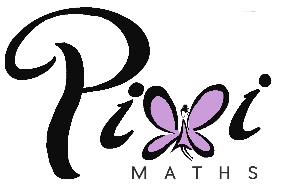 Integers, Powers and Roots - HIGHER1.	2m = 32     and     9p = 3m. Work out the values of m and p	…………………………………………………………………………………………………………	…………………………………………………………………………………………………………	…………………………………………………………………………………………………………	…………………………………………………………………………………………………………	…………………………………………………………………………………………………………m = ................................. p = .................................(Total 4 marks)2.	(a)	Circle the value of     3–2–6						–9(1)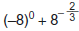 (b)	Work out the value of      	…………………………………………………………………………………………………………	…………………………………………………………………………………………………………	…………………………………………………………………………………………………………   Answer .................................................................................(3)(Total 4 marks)3.	Work out the value of     5.4 × 105 × 2 × 10−2Give your answer in standard form.	…………………………………………………………………………………………………………	…………………………………………………………………………………………………………	…………………………………………………………………………………………………………	…………………………………………………………………………………………………………Answer ......................................................................(Total 2 marks)4.	Here is some information about tourism in 201221% of the total spent by tourists in the USA was by Canadians.One third of tourists in the USA were Canadians.Estimate the average amount spent per Canadian tourist in the USA.	…………………………………………………………………………………………………………	…………………………………………………………………………………………………………	…………………………………………………………………………………………………………	…………………………………………………………………………………………………………Answer $ ....................................................................(Total 3 marks)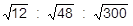 5.	Write this ratio in its simplest form 	…………………………………………………………………………………………………………	…………………………………………………………………………………………………………	…………………………………………………………………………………………………………Answer....................... : ....................... : .......................(Total 3 marks)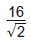 6.	(a)	Rationalise the denominator and simplify       	…………………………………………………………………………………………………………	…………………………………………………………………………………………………………Answer ...................................................................................(2)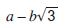 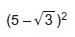 (b)	Expand and simplify		        Give your answer in the form       	…………………………………………………………………………………………………………	…………………………………………………………………………………………………………	…………………………………………………………………………………………………………	…………………………………………………………………………………………………………Answer ...................................................................................(2)(Total 4 marks)(Total for test = 20 marks)Country visitedNumber of touristsTotal spent by tourists ($)France8.30 × 1075.360 × 1010USA6.20 × 1071.262 × 1011Spain5.77 × 1075.590 × 1010